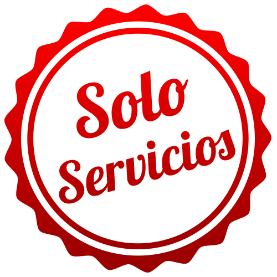 GALÁPAGOSSOLO SERVICIOS04 DÍAS / 03 NOCHES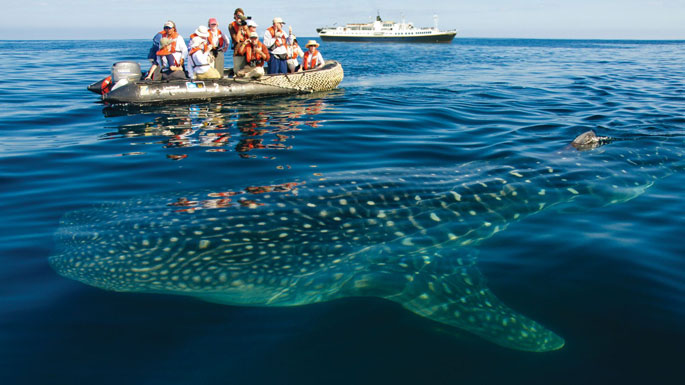 Programa incluye:Traslado Aeropuerto Baltra / Hotel en Puerto Ayora / Aeropuerto.03 noches de alojamiento con Desayunos diarios.Visita en Ruta: Túneles de lava, reservas de Tortuga y Estación Charles DarwinExcursión a la Playa de Tortuga Bay + Tour en Yate por la Bahía.PRECIO POR PERSONA EN DOLARES AMERICANOS:NOTAS IMPORTANTES:Referente al paquete:Para viajar según vigencia de cada hotel (Ver Cuadro) Traslado Aeropuerto – Hotel opera  a las 13Hrs, se podrá operar traslados sin visitas y sin guía en los siguientes horarios 10 y 15 Hrs (Previa solicitud).El traslado Hotel – Aeropuerto tiene paradas en los cráteres “Los Gemelos” (Traslado opera diario a las 07:00, 09:00 y 12:00 Hrs) Incluye solo transporte.Precios de Niños, hasta 11 años compartiendo habitación con sus padres, máximo 1 niño en cada habitación SIN incluir desayunos.En acomodación triple 3era cama puede ser sofá cama o cama de 1 plaza.Tarifas no aplican para Feriados: (Año Nuevo; Carnaval; Semana Santa; Día del Trabajo: 03 al 05 de Mayo; Batalla de Pichincha: 24 al 26 de Mayo; Primer Grito Independencia: 09 al 11 de Agosto; Independencia de Guayaquil: 11 al 13 de Octubre; Día de los Difuntos e Independencia Cuenca: 01 al 04 de Noviembre; Navidad: 24 y 25 de Diciembre; Año Viejo: 30 y 31 Diciembre). Por favor confirmar Tarifas y Condiciones.Programas en Galápagos no incluyen: Impuesto al Parque Nacional Galápagos US$ 70,00 (Pacto Andino y Mercosur) /US$ 100,00 (Resto de países) + US$. 20,00 (Tarjeta de Transito TCT). No incluye Tasa de Ingreso: $ 70 o $ 120 se paga en destino. Precios aproximados.Excursiones se realizan dependiendo del día de salida elegido.Las habitaciones Triple usualmente son 2 camas (1 cama de 2 plazas y la otra cama de 1 plaza)…consultar al momento de reservar.Programas a Galápagos y operación de tours, están sujetos a disponibilidad de espacios y a cambio de itinerarios, días de salida, por condiciones climáticas, operativas y logísticas. Se Garantiza el número de excursiones y visitas a realizar, más no el itinerario o lugar de visita específico.Si por horarios de vuelos no se visita Estación Darwin o Parte Alta, no habrá reembolso, pax podrían visitar en tiempo libre.    Pedimos como “OBLIGATORIO”, que TODOS los pasajeros viajen con sus seguros privados, desde su país de origen, que cubran los posibles siniestros durante su estadía. En Galápagos es Obligatorio y exige el Parque Nacional un seguro médico para su ingreso.Todos los pasajeros que viajen a Galápagos deben registrarse y Acceder a la página web www.cgg.gob.ec Sino lo hace, lo podrá hacer en el aeropuerto antes del vuelo.ITINERARIODIA 01     BALTRA + PUERTO AYORA + CHERLES DARWINRecepción en el aeropuerto de Baltra y traslado en buses públicos hasta el muelle del canal de Itabaca, para cruzar en ferry de servicio público a la Isla Santa Cruz, donde un transporte estará esperándolos para trasladarlos hasta Puerto Ayora, zona donde se encuentran los hoteles de esta isla. En la vía, tendrán la oportunidad de conocer los túneles de lava y una reserva de tortugas gigantes. Visita a la estación Científica Charles Darwin, donde podrá conocer más sobre las Islas Galápagos, las especies que en ella habitan, su formación y evolución, los programas de conservación y observar algunas tortugas Gigantes en cautiverio. (Traslado opera diario a las 13h00). Alojamiento.  **Se podrá operar traslados sin visitas y sin guía en los siguientes horarios: 10h00 y 15h00** (previa solicitud).DIA 02     ISLA SANTA CRUZ + PLAYA TORTUGA BAYDesayuno en el hotel. En la mañana (8h00) excursión a Playa Tortuga Bay, al final de una caminata de aproximadamente 40 minutos llegaremos a esta playa, una de las más hermosas en Galápagos, de arena blanca y manglares verdes. En “playa mansa” podremos nadar y disfrutar de una mañana de playa. Tiempo libre para almorzar. Por la tarde (14h00) tour en yate por la bahía, para conocer “La Lobería” llamada así debido a los lobos marinos que aquí se ubican. En este lugar se podrá realizar Snorkel. Continuando con el recorrido nos dirigimos al “Canal del Amor”, un lugar donde la naturaleza nos deja admirar su belleza. Al final de este canal, a pocos metros, nos encontramos con un mirador donde se podrán observar tiburones de aleta blanca; tras una corta caminata podremos observar iguanas marinas en la llamada “Playa de los Perros”. Punta Estrada también será visitada. Retorno al muelle. Alojamiento. El recorrido de este día se opera únicamente lunes, miércoles, viernes y Domingos. *Nota: la embarcación usada en esta excursión es un bote motor con capacidad para 16 pasajerosDIA 03     DIA LIBREDesayuno en el hotel. Día libre. AlojamientoDIA 04     SANTA CRUZ - BALTRADesayuno en el hotel. Se los recogerá en el hotel para trasladarlos hasta el Canal de Itabaca, donde deberán cruzar en ferry de servicio público hasta la Isla Baltra, para tomar los buses públicos que los llevarán hasta el aeropuerto.GENERALES:Tarifas NO son válidas para: Semana Santa, Fiestas Patrias, Navidad, Año Nuevo, grupos, fines de semana largos, días festivos en Perú y en destino, ferias, congresos y Blackouts.Tarifas solo aplican para peruanos y residentes en el Perú. En caso no se cumplan el requisito, se podrá negar el embarque o se cobrara al pasajero un nuevo boleto de ida y vuelta con tarifa publicada y en la clase disponible el día del vuelo.No reembolsable, no endosable, ni transferible. No se permite cambios. Precios sujetos a variación sin previo aviso, tarifas pueden caducar en cualquier momento, inclusive en este instante por regulaciones del operador o línea aérea. Sujetas a modificación y disponibilidad al momento de efectuar la reserva. Consultar antes de solicitar reserva.Los Pasajeros que no se presenten en recepción en el horario marcado (Traslados o Tours), la empresa entenderá que han desistido del mismo. No correspondiendo reintegro alguno, ni reclamos posteriores.Servicios de este programa son en Regular, por lo que se realizan en horario diurno, para servicios en horarios nocturnos deberán aplicar suplemento o privado. Consultar.Las habitaciones triples o cuádruples solo cuentan con dos camas. Habitaciones doble twin (dos camas) o doble matrimonial, estarán sujetas a disponibilidad hasta el momento de su check in en el Hotel. El pasajero se hace responsable de portar toda la documentación solicitada (vouchers, boletos, visas, pasaporte, permisos notariales, vacunas, etc.), no haciéndonos responsable por las acciones de seguridad y control de aeropuerto, por lo que se solicita presentarse con la documentación necesaria al momento del embarque, salida del aeropuerto y en destino. Es indispensable contar con el pasaporte vigente con un mínimo de 6 meses posterior a la fecha de retorno.Todos los niños o jóvenes menores de 18 años deberán presentar documento de identificación mismo que estén con ambos padres. Caso estén viajando solamente con uno de los padres la autorización deberá ser con permiso notarial juramentado.Impuestos & Tasas Gubernamentales deberán ser pagados en destino por el pasajero.Domireps no se hace responsable por los tours o servicios adquiridos a través de un tercero inherente a nuestra empresa, tampoco haciéndose responsable en caso de desastres naturales, paros u otro suceso ajeno a los correspondientes del servicio adquirido. El usuario no puede atribuirle responsabilidad por causas que estén fuera de su alcance. En tal sentido, no resulta responsable del perjuicio o retraso por circunstancia ajenas a su control (sean causas fortuitas, fuerza mayor, pérdida, accidentes o desastres naturales, además de la imprudencia o responsabilidad del propio pasajero). Tipo de cambio s/.3.50 soles.Tarifas, queues e impuestos aéreos sujetos a variación y regulación de la propia línea aérea hasta la emisión de los boletos. Precios y taxes actualizados al día 03 de Febrero del 2020.HOTELESMONSimpleDobleTripleChldVIGENCIAHOTELESMONSimpleDobleTripleChldVIGENCIADEJA VU - TURISTAUSD79456556940602ENE-15DICMWC - TURISTA SUPERIORUSD92972566550202ENE-15DICIKALA - PRIMERAUSD136785476460102ENE-15DICPALO SANTO - PRIMERA SUPERIORUSD139788479463102ENE-15DICROYAL PALM - LUJOUSD18321100105186802ENE-15DIC